Saraswathi Vidya Bhavan’s College of Pharmacy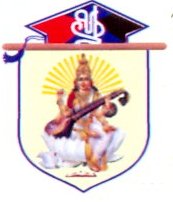       Sankara Nagar, Kalyan Shill Road, Sonarpada, Dombivli (E) 421 204.FEES STRUCTURE FOR THE ACADEMIC YEAR 2020-21* Other college fee, as applicable (not included in above)CLASSTUITION FEE (Rs.)DEVELOPMENT FEE (Rs.)TOTAL FEE*(Rs.)F.Y.B.Pharm.108889136111,22,500/-Direct S.Y.B.Pharm.100444125561,13,000/-F.Y.M.Pharm.111111138891,25,000/-